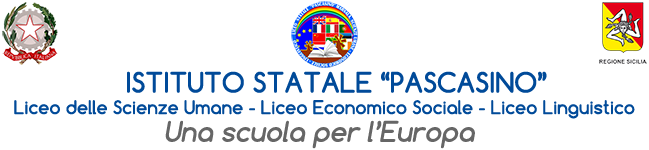 MINISTERO DELL’ISTRUZIONE DELL’UNIVERSITA’ E DELLA RICERCAUFFICIO SCOLASTICO REGIONALE PER LA SICILIAMarsalaVia Vaccari  n. 5 - Marsala - Tel.0923/1928988Cod. Meccanografico TPPM03000Q - Cod.Fiscale e P.IVA 82004490817      							                                  Marsala 04/09/2023ORGANICO DOCENTI  A.S. 2023/24A012-ITALIANO E STORIA (8 cattedre)1)Anselmi Loredana: 1 Q: 5h italiano + 2h Storia; 2 Q: 2h Storia; 3 Q: 3h Storia; 4 Q: 4h Italiano+ 1h Lab.= 17 h. + 1 a disposizione2) De Vita Dorotea: 5 A : 4h Italiano e 2h Storia; 4 B2: 4h Italiano e 2h Storia; 5 B: 4h Italiano e 2h Storia = 18 h3)Giacalone Susanna: 5 C: 4h Italiano + 2h Storia; 3 D: 4h italiano + 2h Storia; 3 E: 4h Italiano +2h Storia = 18 h4) Tantaro Antonia: 1 C: 4h Italiano + 3h Geostoria;  2 C =  4h Italiano; 3 C: 4h italiano + 2h Storia= 17h + 1 a disp. 5)  Bono Teresa: 2 F: 4h Italiano, 3h Geostoria;  4 F:  2h Storia +  2h Italiano (1h arte e 1h Storia del teatro) ;  2 C: 3h Geostoria; 4 C: 4 h Italiano = 18 h.6) Pellegrino Ivona: 1 i: 4 h Italiano; II i: 4 h Italiano;  5 i: 4h Italiano + 2h Storia;  4 G: 4 h Italiano = 18h 7) Gullo Marialuisa: 1 B: 3 h Geostoria; 2 B: 4h Italiano + 1h scrittura creativa;4 B1: 4h Italiano; 4 D:4h Italiano + 2h Storia= 18h8) Sturiano Daniela: 1 F: 4h Italiano + 3h Geostoria; 1 G: 4h Italiano + 3h Geostoria; 2 G: 3h Geostoria= 17h + 1 a disp.A011-ITALIANO E LATINO (10 cattedre + 6 h)1) Drago M. Luisa: 3 C: 2h Latino;  4 C: 2h Storia +2h Latino ; 3 F: 3h Italiano + 2h Latino;  4 F: 3 h Italiano + 2h Latino; 5 F :2h Latino= 18 h 2) Graziano Daniela: 1 i: 3h Geostoria (in lingua inglese); 2 i: 3 h. Geostoria (in lingua inglese) + 2h Latino, ; 2 G: 4h Italiano e 2 h Latino; 1 G: 2h Latino = 16 h + 2h disp.3) Licari Caterina: 1 D: 4h  Italiano + 3 h Geostoria; 2 D: 4h Italiano e 3h Latino; 1 E: 4h Italiano = 18h4) Maltese Anna Maria : 2B: Geostoria (3h); 3 B: 4h Italiano+ 2h Storia; 4 B1: 2h Storia; 5 C: 2h Latino;  2 D: 3h Geostoria; 4 D: 2 h latino  = 18h5) Menna Valentina: 4 i: 4h Italiano + 2 h Storia (in inglese); 5 L: 2h Storia (in lingua inglese); 3 Q: 5h Italiano+ 3h Latino =  16 h6) Messina Gabriella:1 Q: 3h Latino;  2 Q: 5h Italiano + 3h Latino;  4 Q: 3h Latino + 3h Storia = 17 h7) Marino Daniela: 1 F: 3h Latino;2 F: 3 h Latino; 3 F: 2h Storia, 2h Italiano ( 1H Arte e 1H Storia del teatro); 5 F: 3h Italiano, 2h Storia, 2h Italiano ( 1H Arte e 1H Storia del teatro)= 17 h 8) Guagnano Federica: 1 C: 3h Latino; 2 C: 3h Latino, 1h Scrittura creativa ;3 G: 4h italiano + 2h Storia;  4 G: 2h  Storia; 5 G: 2 h Storia = 17 h9) Sciarabba Costanza: 5 G: 4h Italiano; 5 L: 4h Italiano; 1 i: 2h Latino;  3 i: 4h Italiano + 2h Storia (in inglese) = 16 h10) Lipari Gabriella: 1 B: 4h Italiano; 1 D: 3h Latino; 2D: (1h Scrittura creativa);  3 D: 2h Latino; 1 E: 3h Geostoria, 3h Latino;  3 E: 2h Latino = 18 h11) De Lisi Luigi: 3 A: 4h Italiano + 2h Storia;  A24-Inglese-(7 cattedre e 16 ore)1) Anselmi Cecilia: 3 B, 4 B 1, 4 B 2 , 5 B, 3 F: 3 h per classe=15 h2) Angileri Fiorella: 2 D (3h),  I Q: 3h+ 1h Cittadinanza europea ; 2 Q: 3 h + 1 h Cittadinanza europea;  3 Q:  4h.;  4 Q: 3h= 18 h 3) Castiglione Giuliana:  1G: 1h Cittadinanza digitale europea , 2 G : 4h +1h Cittadinanza digitale, 1i: 1h Cittadinanza digitale europea , 2 i : 1h Cittadinanza digitale europea ,3 I: 3h , 1B: 3 h =14 h +2h a disposizione4) Galfano Annelise: I i: 4 h; 1 G :4 h; 2 i:4 h; 4 i:3 h; 5 i: 3h: 18h 5) Maggio Grazia: 3 G, 4 G, 5 G, 3 E e 5 L : 3 h per classe= 15h  6) Zizzo Roberta: 1 F, 2 F,  4 F, 5 F, 4 C : 3h  per classe= 15 h 7) Nicotra Giuseppa: 1C, 2C, 3C, 5C, 3A,  5A: 3 h per classe=18 h8) Caldarera L.: 1E,1D, 3D, 4D, 2B  : 3 h per classe=15hB02 Conversazione lingua straniera (Inglese) 11 oreBonanno Vincenzo : 1 G, 2 G, 3 G, 4 G, 5 G,1 i, 2 i, 3 i, 4 i, 5 i,  5 L   (1 ora per classe=11 h)A024-Francese-(2 cattedre e 10 H)1) Angileri Vitaliana: 1 G, 2 G, 3 h per classe, 3 G, 4 G,V5 G: 4 h. per classe =18 h2) Caruso Stella: 1 i, 2 i, 3 h per classe, 3 i, 4 i, 5i, 4 h per classe= 18 h3) Marino Maria Elena:  3A (3h ) 5 L (4 h ) =7  h 4) Montalbano:  5A (3h)  con  CastelvetranoB02 Conversazione lingua straniera (Francese) 11 ore…….. : 1 G, 2 G, 3 G, 4 G, 5 G,1 i, 2 i, 3 i, 4 i, 5 i,  5 L   (1 ora per classe=11 h)AC 24-Spagnolo-(3 cattedre e 4 H)1) Cordaro Paola: 1 B:3h; 2 B: 3h; 3 B: 3 h ,4 B1: 3h ; 4 B2: 3h; 5 B: 3 h per classe=18 h 2) Giacalone Rosa Maria:  1 i, 2 i: 3 h per classe; 3 i , 4 I, 5 I, 4  h per classe=18h3) Parrinello Giovanna: 1 G, 2 G 3 h per classe; 3 G, 4 G, 5 G: 4 h per classe= 18h4) Da assegnare : 5L:4hB02 Conversazione lingua straniera (Spagnolo) 11 oreMasia:1 G, 2 G, 3 G, 4 G, 5 G,1 i, 2 i, 3 i, 4 i, 5 i,  5 L   (1 ora per classe=11 h)A 18-Filosofia e Scienze Umane-(10 cattedre e 2 ore)1) Falsone:  2 B (3h s.u.); 4 B2  (3h s.u.);  3 C (3h fil); 5 C (3h fil); 3 D (3 h fil); 4 D (3h fil) = 18 h2) Giacalone Anna: 4 C (3h Fil.); 5 C (5h s.u.);  4 D (5h s.u.); V A (3 h s.u.+2 h fil.) = 18h3) Maltese Roberta: 2 D (4h s.u.) ; 3 F (3 h Fil.); 5 F (3h Fil.); 3 G (2h Fil.), 4 G (2h Fil.),  4 i ( 2 h. Fil.); 5 L ( 2 h. fil.)=18 h.4) Martinico: I C (4h  s.u.); 2 C (4h s.u.); 3 C (5h  s.u.);  3 D  (5 h s.u.)= 18 h 5) Nocera Rossella: 1 Q (2h Fil. di cui 1 di lab), 2 Q (2h fil di cui 1 di lab.) ; 3 Q (6h. s.u. di cui 1 di lab); 4 Q (6h. s.u. di cui 1 di lab); 5 I (2h fil.)=18 h 6) Sanfilippo Flavia : 1 F (4h s.u.); 2 F(4h s.u.),3 E (5h s.u.), 4 C (5h s.u.)= 18 h 7) Palermo Francesca: 1 Q (5h S.u.di cui 1 di lab.); 2 Q (6 h s.u. di cui 1 di lab); 3 Q (2 fil. di cui 1 di lab.); 4 Q (3 fil. di cui 1 di lab.); 5 G (2h Fil.)= 18 h 8) Cristodaro Rosa:  3 F (5 h s.u. di cui 1 di lab. ), 4 F (5 h s.u. di cui 1 di lab. + 3h Fil.); 5 F ( 5h s.u. di cui 1 di lab.) = 18 h9) Giacalone Giuseppe Maria: 3 A (3h s.u. +2h Fil.), 1 B (3h s.u.);  1 D ( 4h s.u.), ; 1 E (4h s.u.),4 B2 ( 2h Fil.)= 18h10) De Gaetano E.: 3 B (3h s.u. +2h Fil.) ,4 B1 (3h s.u.+ 2h Fil.), 5 B (3h s.u. + 2h Fil.); 3 E (3h Fil.)= 18h 2 h= 3 i (2h Fil.) A 27 MATEMATICA E FISICA (8 cattedre + 8 ore)1) Caimi M.: 5 A (3h di matematica),1C, 2C (3h di matematica); 3C (2h matematica);  4 C (2h matematica + 2h fisica),1E (3h di matematica)=   18 h 2) Genna F.: 1 Q (3 h Matematica), 2 Q (3 h Matematica 2 h di Fisica); 3 Q (3 h Matematica +1h Fisica+ 1 h  lab. logico-scientifico), 4 Q (3 h Matematica +1 h Fisica+ 1h lab. logico-scientifico); = 18 h
3) Isaia A.: 2B (3h matematica); 3 A (3 h matematica + 2h Fisica), 3 C (2h fisica ); 5 C  (2h matematica e 2h  fisica), 3 E (2h matematica e 2h di fisica)  = 18 h 4) Manzo P.: 3 B: 3h di matematica 2h fisica ;4 B2: 3h matematica + 2h fisica;  4I, 5I (2 h di matematica e 2 h di fisica per classe) = 18 h.5) Messina S.: 1G, 2G, 1I, 2I (3 h matematica per classe) ; 4G ( 2h di matematica); 3I: (2h matematica e 2h di fisica)= 18 h6)Pipitone A.: 1D, 2D (3h matematica per classe);  4G (2h fisica),  3G , 5 G (2 h di matematica e 2h di fisica per classe); 5 A  (2h di fisica) = 18 h7) Ponzo V.: 1F, 2F (3h matematica),  3F, 5F, 5L (2 h matemática 2 h fisica per classe)= 18 h8) Pace: 3D (2h matematica+2h fisica ), 4 B1 (2h di fisica); 5 B(3 h di matematica + 2h di fisica), 
    1B (3h di matematica); 4 F ( 2h Matematica + 2h fisica)=18 h9) Matemática: ; 4B1: 3h matematica; 4 D: 2h di matematica + 2h di fisica; 1Q: 1h fisica = 8hA50-Scienze naturali (3 cattedre e 14 H) 1) D’Antoni: 1 F, 2 F , 1 D, 2 D,  3 D,  4 D, 3 G,  4 G,  5 G (2h. per classe)= 18 h.2) Saladino: 1 Q, 2  Q, 2 i, 3 i, 4 i, 5 i (2 h per classe)  3 Q (3 h.) 4 Q ( 3 h.)=18 h.3) Tranchida:  1 C, 2 C, 3 C, 4 C, 5 C,  1 E, 3 E , 3 F, 4 F (2 h. per classe)=18 h.4) Pipitone G.: 1 B, 2 B,  1 G, 2 G, 1 i, 5 F, 5 L (2 h. per classe)= 14 h. A046-Diritto (3 cattedre e 8 ore) Campanella.:   I B: 2 h Educazione giuridico-economica; 2 B: 3h Diritto ed Economia e 2h Educazione giuridico-economica I F: (2h Diritto e Cittadinanza attiva); 2 F: 2h Diritto e Cittadinanza attiva;, II C: 2 h Diritto ed Economia;  I D: 2 h. Diritto ed Economia , 2 D: 2 h. Diritto ed Economia; V F: 1 h Diritto e Cittadinanza Attiva=18 h. Salemi R.:  1B,  3 B, 4 B1, 4 B 2, 5 B (3 h Diritto ed Economia per classe);3 F (1 h. Diritto e Cittadinanza Attiva); 4 F (1 h. Diritto e Cittadinanza Attiva); =17  h + 1h a disp.Sammartano A.:  3 A (3h Diritto ed economia), 5 A (3h. Diritto ed economia), 1Q (2 h.) , 2 Q (2 h.), 3 Q (1 h.)  4 Q (1 h.)  = 12 h.Putaggio M..:    2 G (1 h. Educazione alla legalità e alla cittadinanza attiva); 1 C (2h Diritto ed economia); = 3 h+ 1h a disposizionePolizzi M.: 1 E: 2h Diritto ed economia +2h a disposizioneA054-Storia dell’arte (2 cattedra e 14 ore)
Lamia Giacomo: 3 C;  4 C, 5 C, 3 D, 4 D, (2 h per classe), 1 Q (1 h) , 2 Q (1h), 3 Q (2h), 4 Q (2h),  3F(2h) =18 h.Pipitone N.:3G (2h); 4G (2h), 5G (2h), 4i (2h), 5i (2h), 3B(2h), 4B1(2h), 4B2(2h), 5B(2h) = 18hLa Mantia Serena: 3i (2h); 3A (2h); 5A (2h); 3E (2h) = 8hRaimo Pasquale: 4F (2h); 5F (2h); 5L (2h)= 6hA048- Scienze Motorie ( 4 cattedre e 8 h)Liuzza Rosa Maria:    4 F , 5 F, 4 i, 5 i, 1 Q, 2 Q , 3 Q e 4 Q  (2h per classe),  1 Q, 2 Q ( 1h + 1h Ed. alla salute)=18 hMartinez:  2 B, 3 B, 4 B 1, 4 B2, 5 B, 5 L, 3 G, 4 G, ,5 G ( 2h per classe ) =18 hAccomando: 1 C, 2 C,  3 C, 4 C, 5 C, 1 D , 2 D , 3 D, 4 D  (2h per classe ) =18 hScienze motorie 1.: 3A, 5 A, 1 G, 2 G,  I i, 2 i, 3 i, 1 E, 3 E  (2h per classe) = 18 hCalamusa Antonino: 1 F, 2 F, 3 F, 1B (2h per classe)= 8hA029-Musica (1 Cattedra)Renda: 1 C , I D, 1 E,  II C,   II D,  III F,  IV F e V F (1h per classe) + 1 F e 2F (2h per classe),=  12 h + 6h a disposizioneReligione (2 cattedre e 3h) Barbera: 5 A, 4 B1, 4 B2, 5B, 3 F, 4 F, 5 F, 1 G, 2 G, 3I G, 4 G, 5 G , 1 i, 2 i, 3 i, 4 i, 5 i, 5 L  (1h per classe )= 18hCavallo:  I F ,II F, 3B, I C, II C, III C, IV C, V C, I D,  II D, III D, IV D, 1 E, 3 E, 1 Q, 2 Q, 3 Q,  4 Q,  (1 ora per classe )= 18hDe Vita Tiziana : 3A, 1B, 2B=  3h                                                                                                                               La Dirigente Scolastica                                                                                                                                                                                                            Prof.ssa Anna Maria Angileri                                                                                                                                                                                                                                                                                                                                (Firma autografa sostituita a mezzo stampa                                                                                                                                     ai sensi dell’art. 3 comma 2 del D. Lgs. 39/93)